Corso di Qualifica Professionale “Erborista-Fitoterapista”
REQUISITI DI ACCESSO: DIPLOMA DI SCUOLA MEDIA SUPERIOREDURATA PERCORSO FORMATIVO: 700 ORE annualeTITOLO CONSEGUIBILE: QUALIFICA PROFESSIONALEIl corso annuale è a carattere teorico-pratico con particolare riguardo agli aspetti clinici applicativiè aperto a farmacisti, biologi, erboristi, naturopati e persone che vogliono acquisire conoscenze e titoli ufficiali-legali nel campo della erboristeria e fitoterapiaDESCRIZIONE PROFILO PROFESSIONALE:La figura professionale conosce le proprietà delle piante officinali e loro derivati e sa per questo intervenire nell’orientamento al cliente dei prodotti utili. Conosce i fondamenti della fitofarmacologia: principi attivi, preparazioni galeniche, incompatibilità e sinergie con farmaci. Nelle sue competenze rientrano i prodotti di erboristeria del campo alimentare, cosmetico e quelli utili alla cura di piccoli disturbi non pertinenti al campo farmaceutico né medico. Sa intervenire nella preparazione di distillati e miscele taglio tisana.CONOSCENZE E COMPETENZE TECNICO-PROFESSIONALI:MODULI DI BASE:- Normativa di riferimento negli Ambienti di Lavoro- Informatica e Web: conoscenze teoriche e utilizzo pratico degli strumenti- Norme di prevenzione e protezione sui luoghi di lavoro (D. Lgs. 626/94 e s.m.i.)- Cenni sulla normativa sui diritti e doveri dei lavoratori. La contrattazione- Cenni sul sistema fiscale in vigore- Cenni di project financing: leggi agevolative, fondi strutturali, autoimpiegoMODULI DI SPECIALIZZAZIONE:- Normativa farmaceutica ed erboristica- Piante officinali e loro derivati: caratteristiche, proprietà, tecniche di trasformazione in miscele e distillati, uso e commercializzazione- Uso specialistico delle piante medicinali in campo umano- Prodotti alimentari e cosmetici di competenza erboristica: tipologie, caratteristiche, proprietà curative- Capacità di organizzazione e metodo, di relazione autentica con il cliente che permetterà di individuare il preparato da somministrazione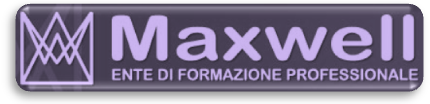 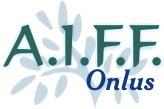 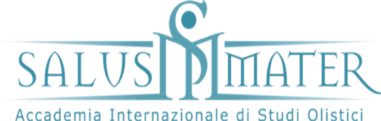   In collaborazione scientifica: 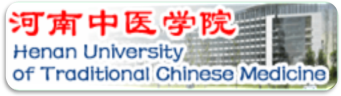 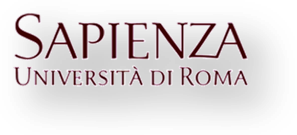 Napoli-Castrocaro-PalermoInizio febbraio 2015sede Napoli c\o Ente Maxwellvia G. A. Campano 103Per informazioni segreteria organizzativa.: Segreteria Organizzativa Centrale Napoli:
Vincenzo Zara: tel. 0815854334; 3208086093; vincenzozara@virgilio.itSegreteria Castrocaro:
Giuseppe Lencioni: tel 335397931; e mail: giuseppelencioni@libero.itSegreteria Palermo\Catania:
Fabrizio Ferrara, Luigi Russo
 ferrara71@hotmail.it; lrusso14@gmail.comPer conseguire l’Attestato di Qualifica  Professionale di Fitoterapista ed Erborista, rilasciato dalla Regione Campania,  valido a livello Nazionale ed Europeo, lo studente deve aver acquisito l’80% delle presenze, aver svolto e superato i test intermedi, aver superato le prove per i singoli moduli, aver elaborato la tesi e superato l’esame finale con la Commissione Regionale Campana e ProvincialeÈ organizzato in 700 ore annue:250 ore: in lezioni frontali (si svolgeranno durante il fine settimana), in FAD (formazione a distanza on-line) si affronteranno argomenti di fisica, chimica, anatomia, fisiologia e patologia generale) e la partecipazione obbligatoria ai 3 seminari di approfondimento specialistico50 ore: sono dedicate ai tre giorni di erborizzazioni e congresso150 ore di tirocinio pratico100 ore dedicate alla preparazione e discussione della tesina finale150 ore verranno dedicate alla verifica dell’apprendimentoGli stage previsti:Erborizzazione (con raccolta ed esperienza di preparazione galenica di alcuni comuni rimedi fitoterapeutici) presso il Parco Nazionale del Cilento e Vallo di Diano a cura del Prof. Nicola Di NovellaVisite presso laboratori erboristici e fitoterapiciPratica presso le strutture dell’AIFFCongresso annuale e Seminari divulgativiIl materiale didattico comprende le dispense delle lezioni
il CD Qi e  Phytos ed il testo Fitoterapia ComparataIl Corso fornisce 50 crediti formativi  Salus
per il Corso di Naturopatia Salus Mater Docenti:M. Brancaleoni –Forlì-  Medico, Fitoterapeuta, Iridologo. Direttore Scuola A.I.F.F. di Pesaro.G. Crispo –Napoli- Medico, Spec. in Medicina dello Sport, resp. Ambulatorio diAgopuntura e Fitoterapia dello Sport A.S.L. Na 2.N. Di Novella –Sassano (Sa)- Farmacista, Esperto di preparazioni di origine vegetale e botanicoC. Di Stanislao -L’Aquila- Medico, Responsabile Ambulatorio di Agopuntura Divisione di Dermatologia Osp. di l’Aquila,  Presidente A.M.S.A. (Scuola Italo-Cinese di Agopuntura).L. Giannelli –San Quirico d’Orcia (Si)- Laureato in Chimica e Tecnologia Farmaceutica. Responsabile Archivio Storico di Medicine Tradizionali ed Erboristiche.O. Iommelli –Napoli- Medico, Resp. Ambulatorio di Agopuntura e Fitoterapia Osp. San Paolo A.S.L. Napoli 1, Presidente A.I.F.F..G. Santillo –Napoli- Yan Xiaoming –Henan- Medico, Agopuntore e Fitoterapeuta cinese Universitàdi Medicina Cinese di Henan.Inizio febbraio 2015Il costo è di ….. euro ad anno pagabili in 4 ratePer informazioni segreterie organizzative: Ente Maxwell, A.I.F.F., Salus Mater:Pagina Web: entemaxwell.it; scuolasalusmater.it; aiff.it 
e mail: aiff@aiff.it   